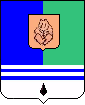 ПРИКАЗКомитетА финансовАдминистрации города Когалыма От _______________                                                                                  № _____О внесении изменений в приказКомитета финансов Администрации  города Когалыма от 23.08.2016 №54-ОВ соответствии с пунктом 1 статьи 160.1 Бюджетного кодекса Российской Федерации, постановлением Правительства Российской Федерации от 23.06.2016 №574 «Об общих требованиях к методике прогнозирования поступлений доходов в бюджеты бюджетной системы Российской Федерации», согласно замечаний Счётной палаты автономного округа – Югры от 05.06.2017 приказываю:Пункт 6 приложения к приказу Комитета финансов Администрации города Когалыма от 23.08.2016 №54-О «Об утверждении методики прогнозирования поступлений доходов в бюджет города Когалыма» изложить в следующей редакции:«По кодам бюджетной классификации доходов: •	Прочие доходы от компенсации затрат бюджетов городских округов (КБК 07011302994040000130);•	Денежные взыскания (штрафы) за нарушение бюджетного законодательства (в части  бюджетов городских округов) (КБК 07011618040040000140);•	Денежные взыскания, налагаемые в возмещение ущерба, причиненного в результате незаконного или нецелевого использования бюджетных средств (в части бюджетов городских округов) (КБК 07011632000040000140);•	Денежные взыскания (штрафы) за нарушение условий договоров (соглашений) о предоставлении бюджетных кредитов за счет бюджетов городских округов (КБК 07011642040040000140);•	Поступление сумм в возмещение ущерба в связи с нарушением исполнителем (подрядчиком) условий государственных контрактов или иных договоров, финансируемых за счет средств муниципальных  дорожных фондов городских округов, либо в связи с уклонением от заключения таких контрактов или иных договоров (КБК 07011646000040000140);•	Невыясненные поступления, зачисляемые в бюджеты городских округов (КБК 07011701040040000180);•	Прочие безвозмездные поступления в бюджеты городских округов (КБК 07020704050040000180);•	Возврат остатков субсидий, субвенций и иных межбюджетных трансфертов, имеющих целевое назначение, прошлых лет из бюджетов городских округов (КБК 07021904000040000151) плановые показатели формируются по факту поступления, так как поступления доходов по данным КБК не поддаются объективному прогнозированию.».2. Настоящий приказ вступает в силу с 01.01.2017.3. Опубликовать настоящий приказ на официальном сайте Администрации города Когалыма в сети Интернет (www.admkogalym.ru).Председатель Комитета финансовАдминистрации города Когалыма                                                     М.Г.Рыбачок